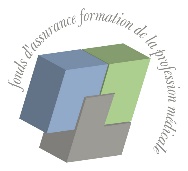 Communiqué de PRESSEParis, le 01er juillet 2022Hommage et nomination d’un Président d’HonneurLe Président, Dr Charles-Henry GUEZ, ainsi que l’ensemble des membres du Conseil de Gestion du Fonds d’Assurance Formation de la Profession Médicale (FAF PM), ainsi que son équipe administrative, a la profonde tristesse de faire part du décès du Dr Bernard POMMEY, Spécialiste en Médecine Interne, membre fondateur du FAF PM, représentant de la Fédération des médecins de France (FMF).Le Conseil de Gestion, réuni le 29 juin 2022, avait décidé de nommer le Dr Bernard POMMEY, Président d’Honneur du FAF PM. L’ensemble des Conseillers lui témoigne ainsi de sa fidélité et longévité exceptionnelle au sein de la structure, de son implication et le remercie pour son activité de conseil appréciée et appréciable par tous.Mots-clés : Formation/ Syndicat/ Santé /Médical/Médecine libérale.Contacts Presse :Docteur Charles Henry GUEZ, 	Président, 			06 07 61 19 29Docteur Bernard PLEDRAN, 	Trésorier, 			06 14 37 15 58Docteur Philippe DESPIERRE, 	Secrétaire Général, 		06 18 92 02 60Docteur Claude BRONNER,		Premier Vice-Président, 	06 07 88 18 74En savoir plus :    www.fafpm.org